СЕМИНАР-ПРАКТИКУМ Уважаемые коллеги и друзья!Центром информационных ресурсов и коммуникаций БГУ в дополнение к официальному сайту учреждения образования предоставляется 
бесплатное размещение и техническое сопровождение полноценного тематического сайта, содержанием которого может стать:сайт школьной молодёжной организациивиртуальный музейперсональный сайт учителя или личный блогвиртуальный кабинет или методическое объединение 
учителей-предметниковклуб по интересам, кружоксайт библиотекишкольная (гимназическая) интернет-газетасайт класса  и т.п.Официальный сайт учреждения не может и не должен 
содержать подобный контент.Целевая аудитория для семинара – педагоги, которые сталкиваются с желанием и необходимостью апробировать новые формы работы и готовы принять участие в процессе информатизации. Наличие тематических сайтов даёт преимущество учреждению образования при участии в конкурсах, связанных со сферой информационных технологий. Данный семинар призван помочь инициативным и креативным педагогам справиться с созданием нового полноценного тематического сайта. Наши ведущие специалисты согласно программе смогут в короткий срок обучить управлять важными объектами CMS «Web.Рerspective». Будут отработаны практические навыки использования основных возможностей системы «Web.Рerspective».Приглашаем заинтересованных коллег пройти стартовое обучение по созданию тематического сайта в системе «Web.Рerspective».  СЕМИНАР-ПРАКТИКУМПрограмма 1. Тематический сайт – что это такое? 
   теория: 
             Разновидности тематических сайтов в системе образования 
             Обзор тематических  сайтов
             Анализ персонального сайта учителя-предметника. 
             Как создать свой тематический сайт в CMS WebPerspective (алгоритм действий)   практика:             Определение структуры  (тематических разделов) сайта 2. Знакомство с системой Web.Perspective             Как осуществляется управление содержанием сайта? 
             Как осуществляется управление доступом к структуре и  содержанию сайта;
   практика:              Вход в систему, знакомство с главным окном системы управления контентом               Использование Проводника для управления контентом сайта.              Понятие классификатора в системе WebPerspective               Выполнение основных операций с классификаторами, создание структуры сайта
              Наполнение созданных разделов сайта контентом
              Выбор рациональной схемы размещения разделов по  2-ум  меню сайта 
              Организация управления доступом к объектам сайта
Практическая работа "Создание структуры (тематических разделов) персонального сайта учителя" 3. Управление объектами в системе Web.Perspective 
   теория: 
             Для чего нужны объекты в системе «Web.Perspective» ?
             Основные операции над объектами (создание, перемещение, 
             копирование, удаление, удаление группы и др.)   практика:
             Выполнение основных операций с объектами 
Практическая работа "Работа с объектами, редактирование главной страницы"4. Вставка графических изображений в системе WebPerspective
   теория: 
          Какие возможности для вставки графических объектов и фотографий предоставляет CMS WebPerspective?
          Понятие графического объекта в CMS WebPerspective 
          Понятие фотографии в CMS WebPerspective          Способы вставки графических объектов           Замена фотографий на слайдере главной страницы    практика: 
           Вставка графических объектов, замена графических объектов 
           Изменение размеров графических объектов, размещенных на странице
Практическая работа "Вставка графических объектов на страницы сайта учреждения с использованием возможностей встроенного HTML-редактора"
5. Использование встроенного HTML-редактора
   теория: 
          Какие возможности по редактированию HTML- кода предоставляет встроенный HTML редактор?
          Основные инструменты HTML-редактора 
          Вставка текста из MS Word (особенности)          Форматирование текста с использованием возможностей HTML-редактора          Редактирование текста, поиск и замена с использованием возможностей HTML-редактора   практика: 
           Редактирование web-страниц с использованием HTML-редактора
Практическая работа "Создание страниц с использованием возможностей встроенного HTML-редактора"
Семинар проводит:   ведущий инженер-программист 
преподаватель БГУ  
Фуфаев Виталий ВалентиновичКоличество мест  ограничено: 1 группа – 10 человекСправки по телефонам:   (017) 378 64 57, (029) 150 23 54
                                Сообщение об участии:Заявку на участие в семинаре подать по телефону или 
электронной почте exam@edu.byПо окончании семинара-практикума участнику вручается сертификат и передаётся акт выполненных работ.Стоимость:  60,00 белорусских рубля Реквизиты:  Государственное учреждение образования «Институт 
повышения квалификации и переподготовки в области 
технологий информатизации и управления» БГУ 
УНН 100336910  ОКПО 37379282
Р\с BY16 BLBB 3015 0100 3369 1000 1001 
Дирекция ОАО "Белинвестбанк" по г. Минску и 
Минской области, БИК BLBBBY2XКак нас найти:  г. Минск, ул. Октябрьская, 4, ауд. 106                           ст.метро «Первомайская»                           трамваи  и автобус №127 с Привокзальной площади.Сайт:   exam.bsu.by   (раздел «Семинары для педагогов)          БЕЛОРУССКИЙ ГОСУДАРСТВЕННЫЙ УНИВЕРСИТЕТ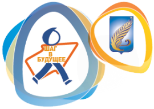 Государственное учреждение образования 
«Институт повышения квалификации и переподготовки в области технологий информатизации и управления»УЧЕБНЫЙ ЦЕНТР «ШАГ В БУДУЩЕЕ»СЕМИНАР-ПРАКТИКУМпрограмма Создание тематического сайта  
для учреждения образования 
в системе Web.PerspectiveВиртуальный музей, кабинет, методобъединение, клуб, персональный сайт педагога22 декабря 2023 годаМесто проведения: г. Минск, ул. Октябрьская, 4 - 106Время проведения: 11.00 -17.00Целевая аудитория: учителя-предметники, ответственные за сопровождение официального сайта, инженеры программисты, операторы ЭВМ, учителя информатики учреждений образования, психологи.Практический семинар   «Создание тематического сайта для учреждения образования в системе Web.Perspective»   предлагает:- обучение навыкам работы в системе Web.Perspective;- изучение основных элементов интерфейса CMS Web.Perspective;
- освоение приемов по редактированию и наполнению персонального и/или тематического сайта педагога в CMS Web.Perspective.